klasa  III  BSISPTW

temat: Silniki spalinowe
Silnik spalinowy – silnik wykorzystujący sprężanie i rozprężanie czynnika termodynamicznego (gazu) do wytworzenia momentu obrotowego lub siły. Sprężany jest gaz „zimny”, a rozprężany – „gorący”. Do sprężenia gazu zimnego zużywana jest mniejsza ilość energii mechanicznej niż uzyskuje się z rozprężania. Z tego powodu energia uzyskana z rozprężania zużywana jest do sprężania gazu i do napędu dowolnej maszyny. Gorący gaz uzyskuje się w wyniku spalenia paliwa, stąd nazwa: silnik spalinowy. 
Rodzaje silników spalinowych.
Ze względu na sposób spalania można wyróżnić:silnik spalania otwartego – substancja (czynnik roboczy) może mieć stan gazowy o niezmienionym składzie; silnik gazowy o zewnętrznym spalaniu (zewnętrzne źródło ciepła); np. silnik Stirlinga,silnik spalania zamkniętego – substancja (czynnik roboczy) może mieć stan gazowy o zmiennym składzie; silnik spalinowy lub silnik gazowy o wewnętrznym źródle ciepła (wewnętrzne spalanie).Ze względu na ciśnienie w kolektorze ssącym silnika, można wyróżnić:silniki wolnossące (niedoładowane),silniki doładowane, które ze względu na ciśnienie w kolektorze ssącym dzieli się na:silniki niskodoładowane (nadciśnienie 0–0,5 bara),silniki średniodoładowane (nadciśnienie 0,5–1 bara),silniki wysokodoładowane (nadciśnienie powyżej 1 bara)2 temat: Wielkości charakteryzujące silniki spalinoweObjętość skokowa (dla silników tłokowych) – zsumowana różnica pomiędzy maksymalną a minimalną objętością każdego z cylindrów w silniku spalinowym wyrażana w centymetrach sześciennych (cm³, ccm).Stopień sprężania (dla silników tłokowych) – stosunek przestrzeni nad tłokiem w końcowej fazie ssania do przestrzeni nad tłokiem w końcowej fazie sprężania. Stopień sprężania obliczamy ze wzoru:E = V c V k {\displaystyle E={\frac {V_{c}}{V_{k}}}} 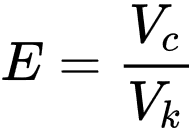 gdzie V c {\displaystyle V_{c}} to objętość nad tłokiem po suwie ssania, a V k {\displaystyle V_{k}} to objętość nad tłokiem po suwie sprężania.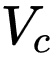 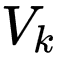 Prędkość obrotowa – wielkość określająca ilość obrotów wału korbowego na minutę. Jednostka:ω = n t [ obr. min ] {\displaystyle \omega ={\frac {n}{t}}\,\,\left[{\frac {\text{obr.}}{\text{min}}}\right]} 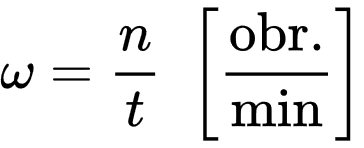 Maksymalny moment obrotowy – maksymalny moment obrotowy przekazywany z wału silnika do układu napędowego.Moc silnika – stosunek wykonywanej pracy do czasu jej wykonania. Jednostki mocy:1 KM = 0,736 kW1 kW = 1,36 KM